COURSE DESIGN PLAN  (TEMPLATE)Course Title:  														Date:  Required Resources: TextbooksSoftware/AppsMicrophone/WebcamLab SuppliesOtherCourse Learning Outcomes: 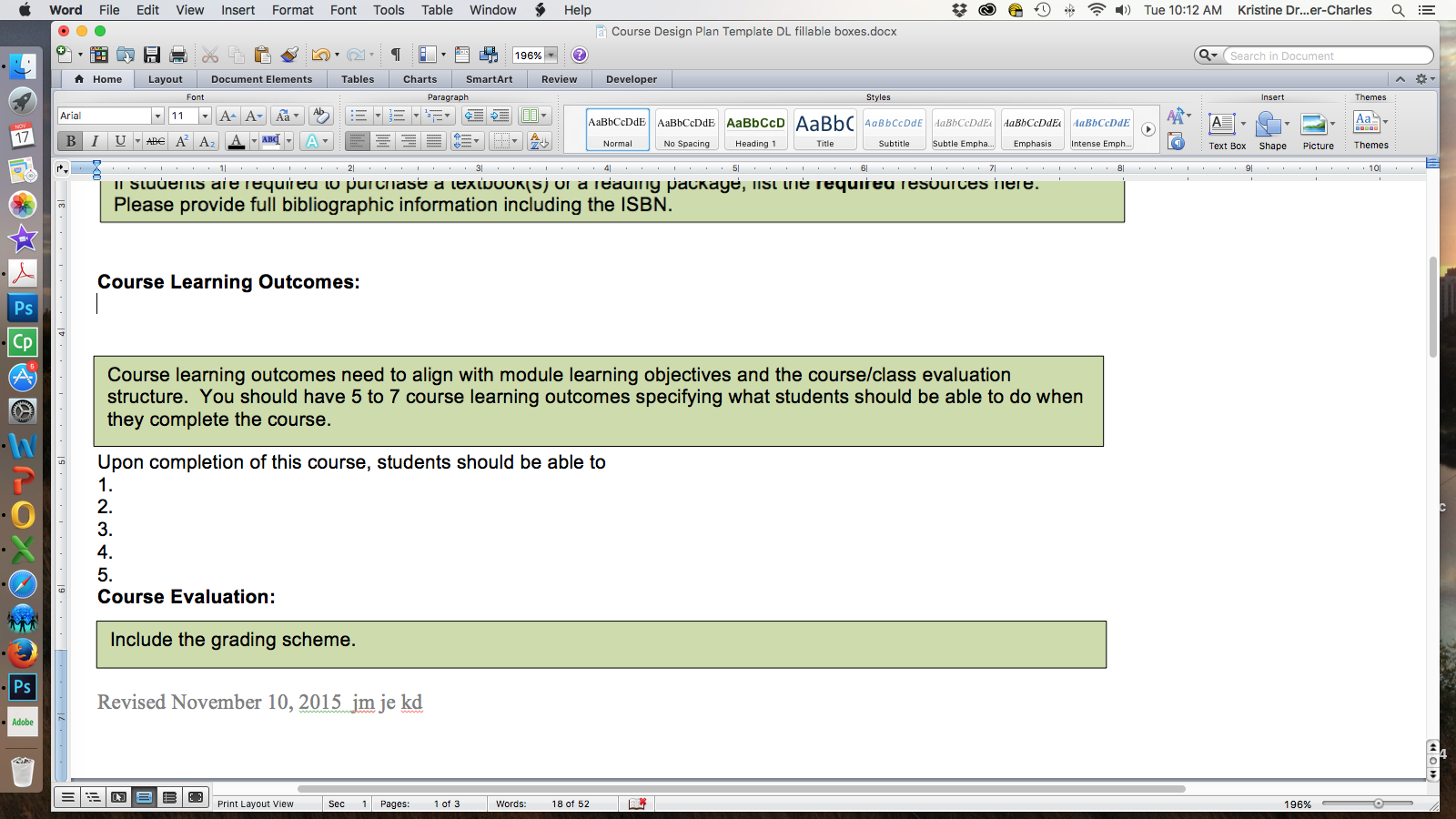 Upon completion of this course, students should be able to1.2.3.4.5.Course Evaluation: Course Design: 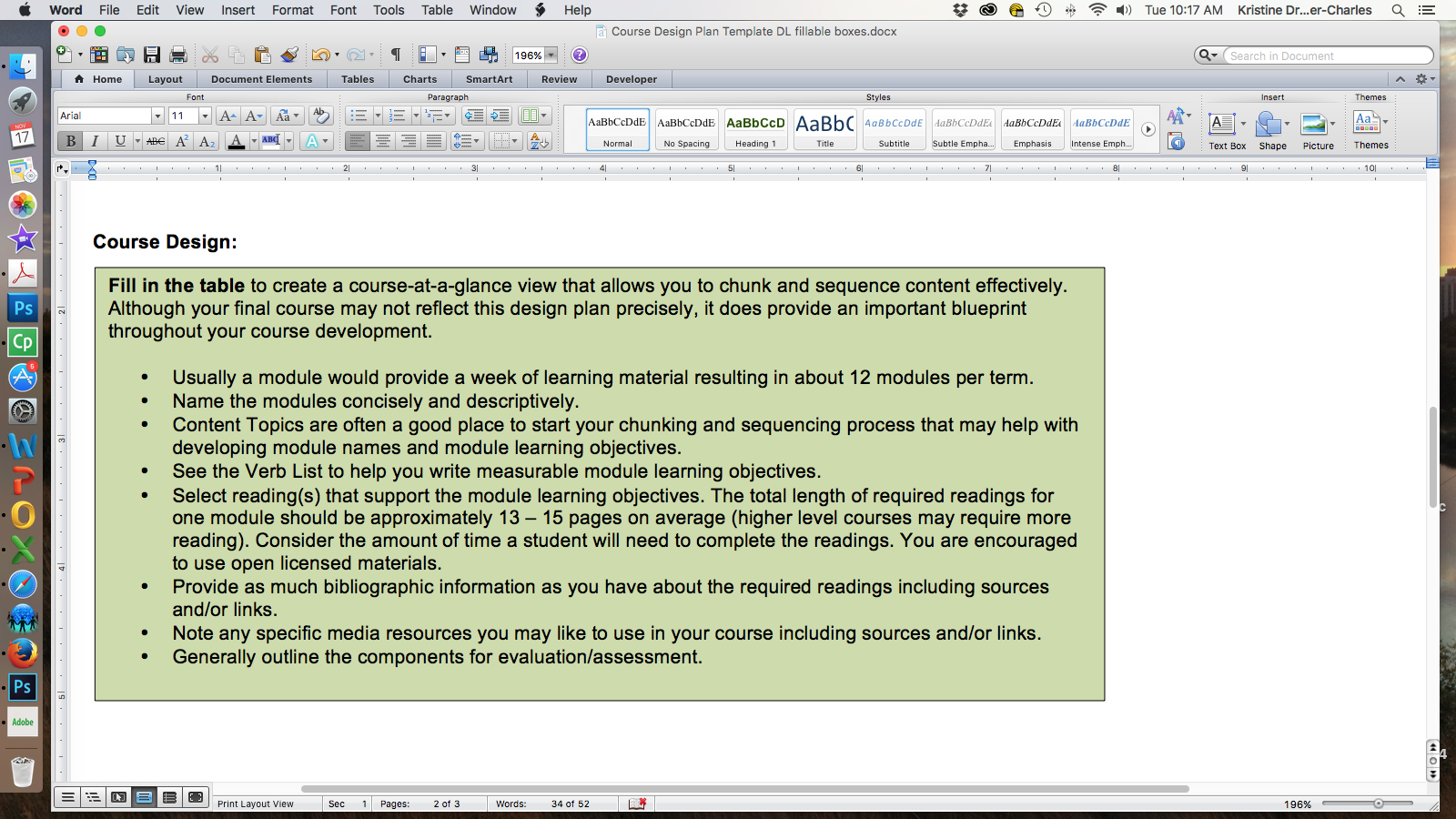 Module No.Module NameContent TopicsModule Learning Objective(s)Required ReadingsMediaLearning ActivitiesEvaluation / Assessment123456789101112